บันทึกข้อความ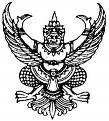 ส่วนราชการ	สาขาวิชา										ที่		วันที่						เรื่อง  	เปลี่ยนแปลงแก้ไขผลการเรียนเรียน  	อธิการบดีสิ่งที่ส่งมาด้วย	1. ใบแจ้งผลการเรียนฉบับเดิม 						จำนวน  1  ชุด		2. กระดาษคำตอบของนักศึกษา						จำนวน  1  ชุด		3. บัญชีรายชื่อและคะแนนระหว่างภาคเรียนจำนวน				จำนวน  1  ชุด		4. ใบแจ้งผลการเรียนฉบับแก้ไข						จำนวน  1  ชุด		5. อื่นๆ											  .	ด้วยภาคเรียนที่	     /		ข้าพเจ้า								  .เป็นผู้สอน รหัสวิชา		  ชื่อวิชา						  	หน่วยกิต	 	  .เมื่อสิ้นสุดภาคเรียนแล้วได้ส่งผลการเรียนผิดพลาด เนื่องจาก							  .   													  .  													  .จึงขอแก้ไขให้ถูกต้องดังหลักฐานที่ส่งมาด้วย	จึงเรียนมาเพื่อโปรดพิจารณา						ลงชื่อ				อาจารย์ผู้สอน 						      	      /	          /  	ได้ตรวจสอบและตรวจทานถูกต้อง สมควรอนุญาต   ไม่สมควรอนุญาต	ลงชื่อ				ประธานสาขาวิชา					       	      /	          / 	ความเห็นเพิ่มเติม(ถ้ามี)										 สมควรอนุญาต	 ไม่สมควรอนุญาต	ลงชื่อ				คณบดี						      	      /	          / 	ความเห็นเพิ่มเติม(ถ้ามี)										คำสั่งอธิการบดีหรือผู้ที่ได้รับมอบหมาย	 อนุญาต	 ไม่อนุญาต	เนื่องจาก															ลงชื่อ			อธิการบดี/ผู้ได้รับมอบหมาย						     	        	   /            / 	หมายเหตุ ให้ส่งใบแจ้งผลการเรียน 3 ชุด ได้แก่ เก็บไว้ที่สาขาวิชา 1 ชุด คณะ 1 ชุด และงานทะเบียนฯ 1 ชุด